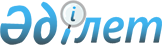 Об определении целевых групп населения Зыряновского района на 2009 год
					
			Утративший силу
			
			
		
					Постановление акимата Зыряновского района Восточно-Казахстанской области от 14 апреля 2009 года N 307. Зарегистрировано Управлением юстиции Зыряновского района Департамента юстиции Восточно-Казахстанской области 15 мая 2009 года за N 5-12-82. Утратило силу постановлением акимата Зыряновского района Восточно-Казахстанской области от 08 декабря 2009 года N 362      Сноска. Утратило силу постановлением акимата Зыряновского района Восточно-Казахстанской области от 08.12.2009 N 362.      В соответствии с подпунктом 14) пункта 1 статьи 31 Закона Республики Казахстан от 23 января 2001 года «О местном государственном управлении и самоуправлении в Республике Казахстан», статьей 5, подпунктом 2) статьи 7 Закона Республики Казахстан от 23 января 2001 года "О занятости населения», пунктом 38 Правил оформления и согласования проектов подзаконных нормативных правовых актов, утвержденных постановлением Правительства Республики Казахстан от 16 августа 2006 года № 773 акимат ПОСТАНОВЛЯЕТ:



      1. Определить следующие целевые группы населения по Зыряновскому району на 2009 год:

      1) малообеспеченные;

      2) молодежь в возрасте до двадцати четырех лет;

      3) воспитанники детских домов, дети-сироты и дети, оставшиеся без попечения родителей, в возрасте до двадцати трех лет;

      4) одинокие, многодетные родители, воспитывающие несовершеннолетних детей;

      5) граждане, имеющие на содержании лиц, которые в порядке, установленном законодательством Республики Казахстан, признаны нуждающимися в постоянном уходе, помощи или надзоре;

      6) лица старше 50 лет;

      7) инвалиды;

      8) лица, уволенные из рядов Вооруженных Сил Республики Казахстан;

      9) лица, освобожденные из мест лишения свободы и (или) принудительного лечения;

      10) оралманы;

      11) выпускники учебных заведений в возрасте до двадцати восьми лет, завершившие обучение в текущем году;

      12) ВИЧ-инфицированные, наркозависимые граждане;

      13) занятые в режиме неполного рабочего времени, в связи с изменением в организации производства, в том числе при реорганизации и (или) сокращении объема работ;

      14) лица, находящиеся в отпуске без сохранения заработной платы;

      15) студенты во время летних каникул;

      16) лица, не работающие длительное время (более одного года).

       Сноска. Пункт 1 с изменениями, внесенными постановлением акимата Зыряновского района от 09.06.2009 № 45 (вводится в действие со дня первого официального опубликования).



      2. Государственному учреждению "Отдел занятости и социальных программ программ Зыряновского района" (Оспанова Р.З.):

      1) принять меры по обеспечению временной занятости лиц, отнесенных к целевым группам населения;

      2) обеспечить содействие в трудоустройстве лиц, отнесенных к целевым группам населения.



      3. Подпункт 4) пункта 1 постановления Зыряновского акимата от 28 января 2009 года № 181 «Об организации оплачиваемых общественных работ и создании социальных рабочих мест для целевых групп населения на 2009 год по Зыряновскому району», зарегистрированного в Управлении юстиции Зыряновского района 17 февраля 2009 года № 5-12-76 – считать утратившим силу.

      4. Постановление вводится в действие со дня официального опубликования и распространяется на правоотношения, возникшие с 5 января 2009 года.

      5. Контроль за исполнением данного постановления возложить на заместителя акима Гейгер Э.Я.      Аким Зыряновского района                   В. Якупов
					© 2012. РГП на ПХВ «Институт законодательства и правовой информации Республики Казахстан» Министерства юстиции Республики Казахстан
				